Obrazac za podnošenje prijedloga za dodjelu javnih priznanja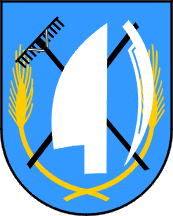 OPĆINA TOVARNIKpodaci o predlagateljupodaci o osobi koja se predlaže za dodjelu javnog priznanjaUz prijedlog prilažem sljedeće:1. ___________________________________________________________ 2. ___________________________________________________________ 3. ___________________________________________________________ 4. ___________________________________________________________ 5. ___________________________________________________________


- podaci u prijavi označeni  (*) su obavezni




U _________________ , ___________ 2019.POTPIS PREDLAGATELJA__________________________ IME I PREZIME/NAZIV PREDLAGATELJA *PREBIVALIŠTE/SJEDIŠTE PREDLAGATELJA ( adresa i mjesto )  *MOBITEL   *IME I PREZIME/NAZIV  *PREBIVALIŠTE/SJEDIŠTE (adresa i mjesto)*OIBMOBITELDATUM ROĐENJA *NAZIV PRIZNANJA *OBRAZLOŽENJE PRIJEDLOGA *